LOWER ELWHA KLALLAM TRIBE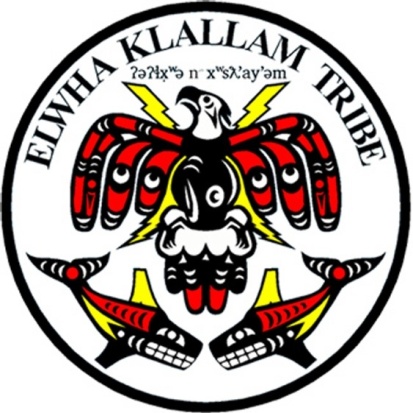 Job DescriptionMental Health Clinician Child Mental Health Specialist OVERVEIW: Responsible for providing outpatient psychotherapy to children and families within the Lower Elwha Systems of Care and Early Childhood service programs.  Deliver culturally relevant, quality services within the framework of the mental health recovery model.  Participates as a member of a multi-disciplinary wraparound service model team, and does related work as required.Work Location: 		Lower Elwha Social ServicesSupervised:	  		Mental Health ManagerPosition Status: 		Full-timeSalary Grade:			Grade 12, DOQWork Schedule:  		Mon – Fri. 8:00 Am to 5:00 PMESSENTIAL FUNCTION OF JOB:Provides child and family counseling, crisis response, and related mental health services to individuals enrolled in programs at Lower Elwha Systems of Care and Lower Elwha Head Start. Provide developmental and behavioral consultation to staff and parents of Lower Elwha Head Start, Systems of Care, and Child Care programs. Performs intake interviews/assessments to collect and process psycho-social data from participants, families, peers and others as appropriate.Collaborates with clients and wraparound service team to develop, implement, and maintain strength based treatment plans aimed at increasing safety and improving quality of life.  Provides advocacy, support services, information, and referral to promote the delivery of medical/psychiatric, housing, employment, and educational services as indicated.  Ensures prompt, accurate clinical documentation in accordance with agency, tribal, state, and federal guidelines.  Performs clinical duties at or above established standard of practice, integrating evidence-based models within a culturally relevant framework, according to established LEMH policies and procedures.  Maintains minimum productivity standards.  Participates in SOC staff meetings, interdisciplinary clinical consultations, supervisory consultation, and training programs; follows through on staffing recommendations for participants.Establishes working relationships with complementary service system providers, such as the Department of Social and Health Services, ICW, criminal justice personnel, tribal TANF, chemical dependency, and other health care providers.Maintains professional boundaries with clients and staff, while integrating into the community in a collaborative, trustworthy manner.  Maintains a professional image within the community at all times.Abides by the ethics set forth by the American Counseling Association code of ethics. Performs other duties and responsibilities as assigned.MINIMUM REQUIRED TRAINING AND EXPERIENCE:   (Knowledge)Minimum of a Masters degree in a social service or behavioral health field.A current Washington State Counselor credential or professional license. At least one year experience providing counseling and/or group services to children and their families. Knowledge of child development and experience implementing play therapy into clinical work. Experience collaborating with school, community, foster care, juvenile justice or other child service systems.  Basic knowledge and willingness to learn more about concepts of indigenous culture, Native American tribal status, and historical trauma. OTHER PERSONAL AND PROFESSIONAL QUALITIES AND SKILLS:   (Abilities)Ability to maintain confidences and handle highly confidential materials with absolute adherence to privacy laws.Ability to work independently, balancing the responsibility of duty to clients, coworkers, and the organization. Ability to work well under pressure. Demonstrated leadership ability; must possess tact, integrity, and the ability to make sound decisions.Demonstrated ability to establish and maintain positive working relationships with clients, other service systems and community members.Ability to manage dual relationships. Knowledge of community resources and referral/follow-up processes.Strong written and oral communication skills.Basic computer proficiency. DESIRED TRAINING AND EXPERIENCE:Mental Health Professional designation.Child Mental Health Specialist designation.Minority Mental Health Specialist designation.OPENING DATE:	CLOSING DATE:	 CONTACT:	Human Resources		2851 Lower Elwha Road, Port Angeles, WA 98363		360-452-8471